 CWRTYCADNO MEREDYDD KWB 1292007 införd i Kvalitetsbok med 9-9-7-8-8 41 poäng 	Avelsvärdeklass  G  
Kritik: Harmonisk, välutvecklad hingst av utmärkt rastyp. Rastypiskt huvud, naturlig resning, 
något omarkerad bog. Från sidan välbenad, något bred bak. Naturlig skritt. Taktmässig travÄgare: Ingela Johansson, Hamra Norregård 7, 333 74 BREDARYD Tfn 0370-831 19  0708-384 904e-mail  ingela.johansson@bredaryd.se   	hemsida  www.welshinfo.seHingsten är tillgänglig via naturlig betäckningAvgifter inkl. moms Meredydd importerades som föl 2004. Han har en mycket god internationell härstamning, där många mycket framgångsrika individer finns med. Bland hans syskon kan nämnas C. Cymro och C. Taliesin som är eftertraktade avelshingstar i Europa. Både mor och far till Meredydd är Royal Welshvinnare, liksom ett flertal syskon.Meredydd själv blev ”Årets Hingst” på Kvalitetsboksvisningen 2007, Bästa hingst alla sektioner. Samma år blev han Bästa treåriga hingst och Res. BIR på Vårutställningen. 2008 blev han BIS på Vårutställningen för hingstar. Meredydd har lämnat mycket goda avkommor bl a segrare i treårstestfinaler och utmärkelser på treårstest UngponnySM och flera diplomston. Betäcker endast ponnyston.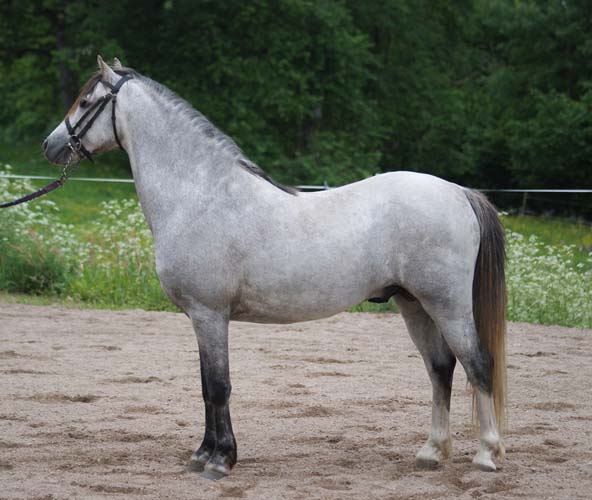                                                                                                              foto Ingela Johansson.Registreringsnummer  35-04-6946 (65550 GBR) KWB 129
född 2004 hos Miss M. Lewis, Cwrtycadno Stud, Carmarthenshire, U.K.
Skimmel, bläs vit underläpp, vita bakfötter
Mankhöjd  124 cm Skena  16 cm Licensnummer.   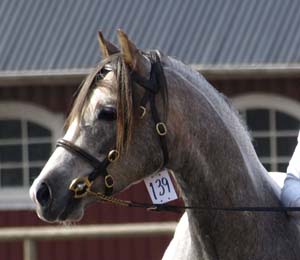 foto Ingela Johansson                                                                                                             foto Ingela Johansson.Registreringsnummer  35-04-6946 (65550 GBR) KWB 129
född 2004 hos Miss M. Lewis, Cwrtycadno Stud, Carmarthenshire, U.K.
Skimmel, bläs vit underläpp, vita bakfötter
Mankhöjd  124 cm Skena  16 cm Licensnummer.   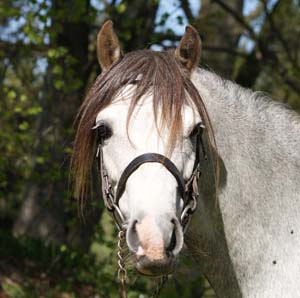           foto Ingela JohanssonMillcroft Royal Lustre 35932 GBRThornberry Royal Diplomat 29402 GBRRotherwood State Occasion 21073 GBRMillcroft Royal Lustre 35932 GBRThornberry Royal Diplomat 29402 GBRCwmwyre Samantha 60833 GBRMillcroft Royal Lustre 35932 GBRPaddock Fairy Lustre No.17996-FS2 GBRKeston Royal Occasion 12319 GBRMillcroft Royal Lustre 35932 GBRPaddock Fairy Lustre No.17996-FS2 GBRReeves Fairy Lustre No.8755-FS1 GBRTalhaearn Eirlys y Pasg 63814 GBRNefydd Autumn's Chuckle 13288 GBRBrockwell Chuckle 6505 GBRTalhaearn Eirlys y Pasg 63814 GBRNefydd Autumn's Chuckle 13288 GBRDownland Autumn 14715 GBRTalhaearn Eirlys y Pasg 63814 GBRKeston Fantasia 27083 GBRSolway Master Bronze 3197 GBRTalhaearn Eirlys y Pasg 63814 GBRKeston Fantasia 27083 GBRTwyford Silk 14610 GBRBokningsavgiftXSprångavgift2 500:00X90-dagarsavgift2 000:00Levande fölavgiftXStoavgift till SWF (ej moms)150:00XDygnsavgift50:00